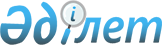 Бәйтерек ауылдық округінің 2023-2025 жылдарға арналған бюджеті туралыҚызылорда облысы Шиелі аудандық мәслихатының 2022 жылғы 26 желтоқсандағы № 34/14 шешімі.
      "Қазақстан Республикасының Бюджет кодексі" Қазақстан Республикасының Кодексінің 75-бабының 2-тармағына, "Қазақстан Республикасындағы жергілікті мемлекеттік басқару және өзін-өзі басқару туралы" Қазақстан Республикасының Заңының 6-бабының 2-7-тармағына сәйкес Шиелі аудандық мәслихаты ШЕШТІ:
      1. Бәйтерек ауылдық округінің 2023-2025 жылдарға арналған бюджеті 1, 2 және 3-қосымшаларға сәйкес, оның ішінде 2023 жылға мынадай көлемдерде бекітілсін:
      1) кірістер – 131 213,5 мың теңге, оның ішінде:
      салықтық түсімдер – 11 627 мың теңге;
      трансферттер түсімі – 119 586,5 мың теңге;
      2) шығындар – 133 577 мың теңге;
      3) таза бюджеттік кредиттеу – 0;
      бюджеттік кредиттер – 0;
      бюджеттік кредиттерді өтеу – 0;
      4) қаржы активтерімен жасалатын операциялар бойынша сальдо – 0;
      қаржы активтерін сатып алу – 0;
      мемлекеттің қаржы активтерін сатудан түсетін түсімдер – 0;
      5) бюджет тапшылығы (профициті) - -2 363,5 мың теңге;
      6) бюджет тапшылығын қаржыландыру (профицитін пайдалану) – 2 363,5 мың теңге;
      қарыздар түсімі – 0;
      қарыздарды өтеу – 0;
      бюджет қаражатының пайдаланылатын қалдықтары – 2 363,5 мың теңге.
      Ескерту. 1-тармақ жаңа редакцияда - Қызылорда облысы Шиелі аудандық мәслихатының 21.12.2023 № 10/6 шешімімен (01.01.2023 бастап қолданысқа енгізіледі).


      2. 2023 жылға аудандық бюджеттен Бәйтерек ауылдық округ бюджетіне берілетін бюджеттік субвенциялар көлемі 102 741 мың теңге сомасында белгіленсін.
      3. Осы шешім 2023 жылғы 1 қаңтардан бастап қолданысқа енгізіледі. Бәйтерек ауылдық округінің 2023 жылға арналған бюджеті
      Ескерту. 1-қосымша жаңа редакцияда - Қызылорда облысы Шиелі аудандық мәслихатының 21.12.2023 № 10/6 шешімімен (01.01.2023 бастап қолданысқа енгізіледі). Бәйтерек ауылдық округінің 2024 жылға арналған бюджеті Бәйтерек ауылдық округінің 2025 жылға арналған бюджеті
					© 2012. Қазақстан Республикасы Әділет министрлігінің «Қазақстан Республикасының Заңнама және құқықтық ақпарат институты» ШЖҚ РМК
				
      Аудандық мәслихат хатшысы 

Т. Жағыпбаров
Шиелі аудандық мәслихатының
2022 жылғы 26 желтоқсандағы
№ 34/14 шешіміне 1-қосымша
Санаты 
Санаты 
Санаты 
Санаты 
Санаты 
Сомасы, мың теңге
Сыныбы 
Сыныбы 
Сыныбы 
Сыныбы 
Сомасы, мың теңге
Кіші сыныбы 
Кіші сыныбы 
Кіші сыныбы 
Сомасы, мың теңге
Атауы
Атауы
Сомасы, мың теңге
1. Кірістер 
1. Кірістер 
131 213,5
1
Салықтық түсімдер
Салықтық түсімдер
11 627
01
Табыс салығы
Табыс салығы
4 788
2
Жеке табыс салығы
Жеке табыс салығы
4 788
04
Меншікке салынатын салықтар
Меншікке салынатын салықтар
6 839
1
Мүлікке салынатын салықтар
Мүлікке салынатын салықтар
349
4
Көлік кұралдарына салынатын салық
Көлік кұралдарына салынатын салық
6 490
4
Трансферттер түсімі
Трансферттер түсімі
119 586,5
02
Мемлекеттiк басқарудың жоғары тұрған органдарынан түсетiн трансферттер
Мемлекеттiк басқарудың жоғары тұрған органдарынан түсетiн трансферттер
119 586,5
3
Аудандардың (облыстық маңызы бар қаланың) бюджетінен трансферттер
Аудандардың (облыстық маңызы бар қаланың) бюджетінен трансферттер
119 586,5
Функционалдық топтар 
Функционалдық топтар 
Функционалдық топтар 
Функционалдық топтар 
Функционалдық топтар 
Сомасы, мың теңге
Функционалдық кіші топтар
Функционалдық кіші топтар
Функционалдық кіші топтар
Функционалдық кіші топтар
Сомасы, мың теңге
Бюджеттік бағдарламалардың әкімшілері
Бюджеттік бағдарламалардың әкімшілері
Бюджеттік бағдарламалардың әкімшілері
Сомасы, мың теңге
Бюджеттік бағдарламалар (кіші бағдарламалар)
Бюджеттік бағдарламалар (кіші бағдарламалар)
Сомасы, мың теңге
Атауы
Сомасы, мың теңге
2. Шығындар 
133 577
1
Жалпы сипаттағы мемлекеттiк қызметтер
53 746,9
01
Мемлекеттiк басқарудың жалпы функцияларын орындайтын өкiлдi, атқарушы және басқа органдар
53 746,9
124
Аудандық маңызы бар қала, ауыл, кент, ауылдық округ әкімінің аппараты
53 746,9
001
Аудандық маңызы бар қала, ауыл, кент, ауылдық округ әкімінің қызметін қамтамасыз ету жөніндегі қызметтер 
43 915
022
Мемлекеттік органның күрделі шығындары
715,2
032
Ведомстволық бағынысты мемлекеттік мекемелер мен ұйымдардың күрделі шығындары
9 116,7
7
Тұрғын үй-коммуналдық шаруашылық
27 587,7
03
Елді-мекендерді көркейту
27 587,7
124
Аудандық маңызы бар қала, ауыл, кент, ауылдық округ әкімінің аппараты
27 587,7
008
Елді мекендердегі көшелерді жарықтандыру
19 647,9
009
Елді мекендердің санитариясын қамтамасыз ету
207
011
Елді мекендерді абаттандыру мен көгалдандыру 
7 732,8
8
Мәдениет, спорт, туризм және ақпараттық кеңістiк
35 886,8
01
Мәдениет саласындағы қызмет
35 886,8
124
Аудандық маңызы бар қала, ауыл, кент, ауылдық округ әкімінің аппараты
35 886,8
006
Жергілікті деңгейде мәдени-демалыс жұмысын қолдау
35 886,8
12
Көлік және коммуникациялар
16 355,5
01
Автомобиль көлігі
16 355,5
124
Аудандық маңызы бар қала, ауыл, кент, ауылдық округ әкімінің аппараты
16 355,5
012
Аудандық маңызы бар қалаларда, ауылдарда, кенттерде, ауылдық округтерде автомобиль жолдарын салу және реконструкциялау
7 013,6
013
Аудандық маңызы бар қалаларда, ауылдарда, кенттерде, ауылдық округтерде автомобиль жолдарының жұмыс істеуін қамтамасыз ету
9 341,9
15
Трансферттер
0,1
01
Трансферттер
0,1
124
Аудандық маңызы бар қала, ауыл, кент, ауылдық округ әкімінің аппараты
0,1
048
Пайдаланылмаған (толық пайдаланылмаған) нысаналы трансферттерді қайтару
0,1
3. Таза бюджеттік кредит беру
0
4. Қаржы активтерімен жасалатын операциялар бойынша сальдо
0
5. Бюджет тапшылығы (профициті)
-2 363,5
6. Бюджет тапшылығын қаржыландыру (профицитін пайдалану)
2 363,5
8
Бюджет қаражатының пайдаланылатын қалдықтары
2 363,5
01
Бюджет қаражатының қалдықтары
2 363,5
1
Бюджет қаражатының бос қалдықтары
2 363,5
001
Бюджет қаражатының бос қалдықтары
2 363,5Шиелі аудандық мәслихатының
2022 жылғы "26" желтоқсандағы
№ 34/14 шешіміне 2-қосымша
Санаты 
Санаты 
Санаты 
Санаты 
Санаты 
Сомасы, мың теңге
Сыныбы 
Сыныбы 
Сыныбы 
Сыныбы 
Сомасы, мың теңге
Кіші сыныбы 
Кіші сыныбы 
Кіші сыныбы 
Сомасы, мың теңге
Атауы
Атауы
Сомасы, мың теңге
1. Кірістер 
1. Кірістер 
77 989
1
Салықтық түсімдер
Салықтық түсімдер
6 760
04
Меншікке салынатын салықтар
Меншікке салынатын салықтар
6 760
1
Мүлікке салынатын салықтар
Мүлікке салынатын салықтар
366
4
Көлік кұралдарына салынатын салық
Көлік кұралдарына салынатын салық
6 394
4
Трансферттер түсімі
Трансферттер түсімі
71 229
02
Мемлекеттiк басқарудың жоғары тұрған органдарынан түсетiн трансферттер
Мемлекеттiк басқарудың жоғары тұрған органдарынан түсетiн трансферттер
71 229
3
Аудандардың (облыстық маңызы бар қаланың) бюджетінен трансферттер
Аудандардың (облыстық маңызы бар қаланың) бюджетінен трансферттер
71 229
Функционалдық топтар 
Функционалдық топтар 
Функционалдық топтар 
Функционалдық топтар 
Функционалдық топтар 
Сомасы, мың теңге
Функционалдық кіші топтар
Функционалдық кіші топтар
Функционалдық кіші топтар
Функционалдық кіші топтар
Сомасы, мың теңге
Бюджеттік бағдарламалардың әкімшілері
Бюджеттік бағдарламалардың әкімшілері
Бюджеттік бағдарламалардың әкімшілері
Сомасы, мың теңге
Бюджеттік бағдарламалар (кіші бағдарламалар)
Бюджеттік бағдарламалар (кіші бағдарламалар)
Сомасы, мың теңге
Атауы
Сомасы, мың теңге
2. Шығындар
77 989
1
Жалпы сипаттағы мемлекеттiк қызметтер 
45 701
01
Мемлекеттiк басқарудың жалпы функцияларын орындайтын өкiлдi, атқарушы және басқа органдар
45 701
124
Аудандық маңызы бар қала, ауыл, кент, ауылдық округ әкімінің аппараты
45 701
001
Аудандық маңызы бар қала, ауыл, кент, ауылдық округ әкімінің қызметін қамтамасыз ету жөніндегі қызметтер 
45 701
7
Тұрғын үй-коммуналдық шаруашылық
7 941
03
Елді-мекендерді көркейту 
7 941
124
Аудандық маңызы бар қала, ауыл, кент, ауылдық округ әкімінің аппараты 
7 941
008
Елді мекендердегі көшелерді жарықтандыру 
5 421
011
Елді мекендерді абаттандыру мен көгалдандыру 
2 520
8
Мәдениет, спорт, туризм және ақпараттық кеңістiк
24 347
01
Мәдениет саласындағы қызмет
24 347
124
Аудандық маңызы бар қала, ауыл, кент, ауылдық округ әкімінің аппараты 
24 347
006
Жергілікті деңгейде мәдени-демалыс жұмысын қолдау 
24 347
3. Таза бюджеттік кредит беру
0
4. Қаржы активтерімен жасалатын операциялар бойынша сальдо
0
5. Бюджет тапшылығы (профициті)
0
6. Бюджет тапшылығын қаржыландыру (профицитін пайдалану)
0
8
Бюджет қаражатының пайдаланылатын қалдықтары
0
01
Бюджет қаражатының қалдықтары
0
1
Бюджет қаражатының бос қалдықтары
0
001
Бюджет қаражатының бос қалдықтары
0Шиелі аудандық мәслихатының
2022 жылғы "26" желтоқсандағы
№ 34/14 шешіміне 3-қосымша
Санаты 
Санаты 
Санаты 
Санаты 
Санаты 
Сомасы, мың теңге
Сыныбы 
Сыныбы 
Сыныбы 
Сыныбы 
Сомасы, мың теңге
Кіші сыныбы 
Кіші сыныбы 
Кіші сыныбы 
Сомасы, мың теңге
Атауы
Атауы
Сомасы, мың теңге
1. Кірістер 
1. Кірістер 
81 888
1
Салықтық түсімдер
Салықтық түсімдер
7 098
04
Меншікке салынатын салықтар
Меншікке салынатын салықтар
7 098
1
Мүлікке салынатын салықтар
Мүлікке салынатын салықтар
384
4
Көлік кұралдарына салынатын салық
Көлік кұралдарына салынатын салық
6 714
4
Трансферттер түсімі
Трансферттер түсімі
74 790
02
Мемлекеттiк басқарудың жоғары тұрған органдарынан түсетiн трансферттер
Мемлекеттiк басқарудың жоғары тұрған органдарынан түсетiн трансферттер
74 790
3
Аудандардың (облыстық маңызы бар қаланың) бюджетінен трансферттер
Аудандардың (облыстық маңызы бар қаланың) бюджетінен трансферттер
74 790
Функционалдық топтар 
Функционалдық топтар 
Функционалдық топтар 
Функционалдық топтар 
Функционалдық топтар 
Сомасы, мың теңге
Функционалдық кіші топтар
Функционалдық кіші топтар
Функционалдық кіші топтар
Функционалдық кіші топтар
Сомасы, мың теңге
Бюджеттік бағдарламалардың әкімшілері
Бюджеттік бағдарламалардың әкімшілері
Бюджеттік бағдарламалардың әкімшілері
Сомасы, мың теңге
Бюджеттік бағдарламалар (кіші бағдарламалар)
Бюджеттік бағдарламалар (кіші бағдарламалар)
Сомасы, мың теңге
Атауы
Сомасы, мың теңге
2. Шығындар
81 888
1
Жалпы сипаттағы мемлекеттiк қызметтер 
47 986
01
Мемлекеттiк басқарудың жалпы функцияларын орындайтын өкiлдi, атқарушы және басқа органдар
47 986
124
Аудандық маңызы бар қала, ауыл, кент, ауылдық округ әкімінің аппараты
47 986
001
Аудандық маңызы бар қала, ауыл, кент, ауылдық округ әкімінің қызметін қамтамасыз ету жөніндегі қызметтер 
47 986
7
Тұрғын үй-коммуналдық шаруашылық
8 338
03
Елді-мекендерді көркейту
8 338
124
Аудандық маңызы бар қала, ауыл, кент, ауылдық округ әкімінің аппараты
8 338
008
Елді мекендердегі көшелерді жарықтандыру 
5 692
011
Елді мекендерді абаттандыру мен көгалдандыру 
2 646
8
Мәдениет, спорт, туризм және ақпараттық кеңістiк
25 564
01
Мәдениет саласындағы қызмет
25 564
124
Аудандық маңызы бар қала, ауыл, кент, ауылдық округ әкімінің аппараты
25 564
006
Жергілікті деңгейде мәдени-демалыс жұмысын қолдау
25 564
3. Таза бюджеттік кредит беру
0
4. Қаржы активтерімен жасалатын операциялар бойынша сальдо
0
5. Бюджет тапшылығы (профициті)
0
6. Бюджет тапшылығын қаржыландыру (профицитін пайдалану)
0
8
Бюджет қаражатының пайдаланылатын қалдықтары
0
01
Бюджет қаражатының қалдықтары
0
1
Бюджет қаражатының бос қалдықтары
0
001
Бюджет қаражатының бос қалдықтары
0